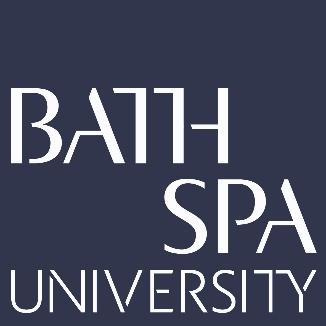 School: School of Art and DesignResearcher: Mike ToobyProject Title: WavespeechUOA:  Research TimelineDateRationale of research activities and decisions undertakenMarch 2013Edmund De Waal and David Ward meet in De Waal studio to discuss possible collaborative site-specific project Decide to invite MT to work with them as facilitator / curatorJune 2013MT meets EDWaal and Ward to determine research goals and project strategy and potential outcomes January – April 2014MT does initial desk research, contacts potential venues and prepares briefing document for EDW and DW Agreed to confirm Pier Arts Centre as location; agreed to seek a post-project book; agreed to work with Pier Arts Centre for local engagement programme aimed at embedding the work with local people and foregrounding ideas in collaboration April 2014MT discusses with EDW and DW contrast with MT’s other current research / curating project ‘Journeys with The Waste Land’ with Turner Contemporary Margate. EDW already working with TC Margate on solo installation. DW subsequently commissioned to co-curate TC Margate exhibition ‘Seeing Round Corners’. Decided that all three Margate projects would operate independently of ‘wavespeech’, and ‘wavespeech’ identity solely focused on and located in OrkneyApril  2014 – April 2015MT leads research visits to Orkney, two involving EDW &  DWMeetings held in EDW and DW studiosMT investigates DW’s past work with Margaret Gardiner, founding donor of Pier Arts Centre March 2015MT and DW visit Orkney to meet locally based engagement staff and develop dialogues with young people’s group ‘Pier Group’ and volunteers in Pier Arts Centre library.  June – Sept 2015Exhibition opens, events programme runs, documentation generatedNov 2016Negotiation completed for text ‘wavespeech’ work acquired by Pier Arts Centre for permanent collectionMar 2016 onwardsMay 2018           Text and ebook version published       Extended period of fundraising for post-project publication